BASES CONCURS DE CASTELLS DE SORRA 2021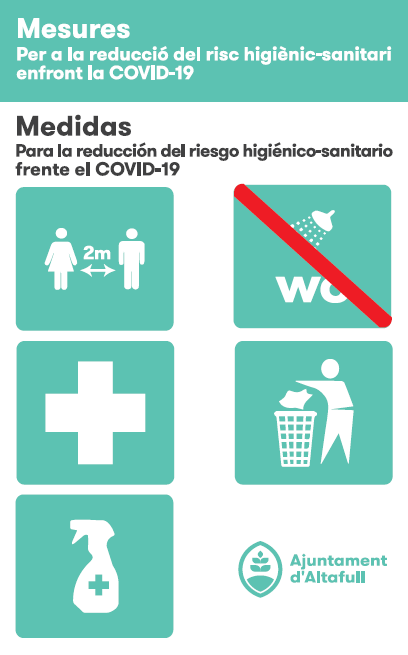 La regidoria de Turisme d’Altafulla convoca de nou el concurs de castells de sorra dins del programa d’activitats d’estiu.Qui  pot participar-hi?  Qualsevol persona o grup.Quan ? Dissabte 24 de juliol a les  11.00 h On ? A la Platja d’Altafulla davant del Parc de Voramar.Com ?Els participants s’han de presentar a la taula d’inscripció el mateix dia del concurs a partir de les  10.00h.Els participants han de portar el seu propi material per manipular la sorra.Es podrà participar tant de forma individual però preferentment de forma col·lectiva (màxim de 3 persones).Cada participant o grup, tindrà el seu munt de sorra preparat i delimitat amb un número d’identificació.La construcció de castells s’inicia a les 11h i finalitza a les 12.30h, aquest temps no podrà ser sobrepassat.Les escultures no podran contenir cap contingut obscè, sexualment explícit, violent, ofensiu i/o difamatori.L’Oficina de Turisme tindrà la facultat de rebutjar les escultures que no acompleixin els criteris citats en les bases. Tots els participants seran obsequiats amb un refresc.Cal recordar-vos que és convenient anar ben protegits amb crema pel sol. El tema:  LliureCategories: Hi hauran tres categories :Infantil (0- 12 anys)Juvenil ( 12- a 18 anys)Adults (+ 18 anys)Votacions:  A partir de les 12.30h el jurat farà les votacions de les escultures que més els hi agradin.Premis:   Tots els participants rebran un obsequi. Es donaran 2  premis per a cada categoria.Drets d’imatge: Acceptant les bases acceptes que l’Ajuntament d’Altafulla tingui dret a utilitzar la teva imatge que podrà ser difosa en qualsevol mitjà (TV, premsa, Internet, mitjans externs, material promocional, publicitat, xarxes socials…) amb caràcter gratuït.